ПОЛОЖЕНИЕо проведении областной профилактической акции «Геометрия безопасности»Цели и задачи:активизация работы по формированию у детей навыков безопасного поведения в лесу, на улице, дома в Интернете, оказания первой медицинской помощи;содействие межведомственному сотрудничеству в направлении обеспечения безопасности детей и подростков;совершенствование форм занятости во внеурочное время и период летних каникул.Учредители: Управление образования Гомельского облисполкома;Гомельское областное управление Министерства по чрезвычайным ситуациям Республики Беларусь.Участники:	В акции принимают участие учащиеся I-V классов учреждений общего среднего образования, воспитанники учреждений дошкольного образования, лагерей всех типов. Порядок и условия проведения:		Акция проходит с мая по сентябрь 2018 года в учреждениях дошкольного, общего среднего образования, дополнительного образования детей и молодежи, оздоровительных лагерях всех типов.В рамках акции организаторами проводится цикл игровых программ «Геометрия безопасности», профилактические беседы, раздача агитационных материалов по правилам безопасного поведения. Участники оплачивают входной билет стоимостью 3 рубля.Организационную работу и непосредственное проведение мероприятий акции осуществляет учреждение образования «Гомельский государственный областной Дворец творчества детей и молодежи» (контактный телефон – 75-44-51 – Колоцей Любовь Андреевна).ПОЛОЖЕНИЕо проведении областной творческой акции «Цветущая планета детства»ОБЩИЕ ПОЛОЖЕНИЯОбластная творческая акция «Цветущая планета детства» (далее – Акция) проводится в Гомельской области в период летней оздоровительной кампании 2018 года.Акция имеет свою эмблему и девиз (приложение 5.1), которые необходимо разместить на информационном пространстве и официальных сайтах учреждений образования.Целью Акции является организация полезного, интересного досуга детей и подростков.Задачи Акции:создать атмосферу праздника для детей различных социальных категорий;способствовать развитию творческих способностей, воображения, креативности, интеллекта несовершеннолетних;содействовать воспитанию коллективизма, патриотизма, экологического сознания учащихся;внедрить интерактивные формы воспитательной работы.Участие в Акции означает ознакомление со всеми пунктами данного положения.УЧРЕДИТЕЛИ, ОРГАНИЗАТОРЫ И УЧАСТНИКИ АКЦИИУчредителями Акции являются управление образования Гомельского облисполкома, учреждение образования «Гомельский государственный областной Дворец творчества детей и молодежи».Организаторами Акции являются отделы образования, спорта и туризма гор(рай)исполкомов, учреждения образования, оздоровительные лагеря всех типов.Организаторы вправе привлекать к сотрудничеству для проведения Акции общественные организации и объединения, учреждения культуры, спорта и туризма, иных заинтересованных.Участниками Акции являются дети и подростки, в том числе требующие повышенного педагогического внимания.ПОРЯДОК И УСЛОВИЯ ПРОВЕДЕНИЯ АКЦИИВ период с июня по август 2018 года организаторы проводят массовые праздники согласно календарю (приложение 5.2) для детей и подростков, указанных в пункте 2.4. настоящего положения, организовывают фотосъемку данных мероприятий.Старт Акции осуществляется всеми районами 1 июня и приурочен к Международному дню защиты детей.В срок до 05.09.2018 все организаторы предоставляют в учреждение образования «Гомельский государственный областной Дворец творчества детей и молодежи» (г.Гомель, ул.Пролетарская, 2) творческий отчет о проведении акции – объемный ростовой цветок с фотографиями (приложение 5.3). В центре каждого цветка должно быть название района.Обязательным условием проведения Акции должно стать широкое освещение о ходе ее проведения и итогах в различных СМИ, Интернет-пространстве.ПОДВЕДЕНИЕ ИТОГОВ АКЦИИПо итогам Акции оформляется фотовыставка «Цветущая планета детства».Лучшие организаторы Акции будут награждены благодарностями управления образования Гомельского облисполкома во время церемонии подведения итогов летней оздоровительной кампании.Символика областной творческой акции «Цветущая планета детства»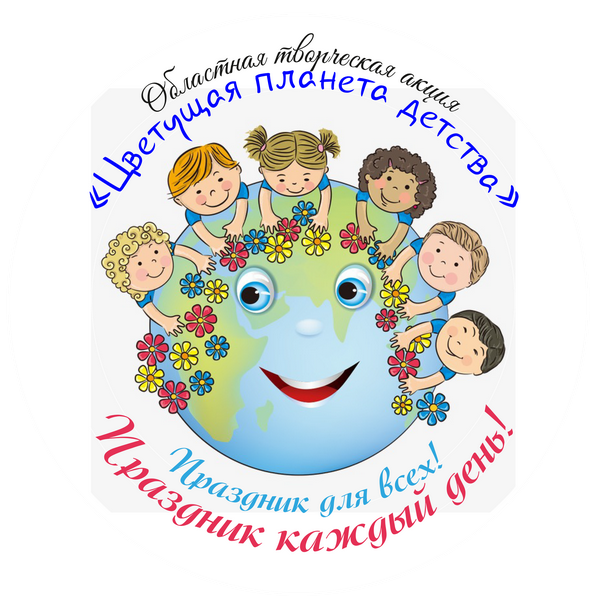 ПОЛОЖЕНИЕо краеведческой поисково-исследовательской акции«Имя на обелиске»1. ОБЩИЕ ПОЛОЖЕНИЯОзнакомление с малоизученными страницами малой родины воспитывает у учащихся уважение к прошлому не только своего посёлка, района или города, но и Родины. Поисково-исследовательская работа пробуждает у детей чувство милосердия к старшим, ветеранам войны и труда, стремление принять посильное участие в важных событиях, происходящих в стране, формирует в юном гражданине сопричастность ко всему, что происходит в окружающем мире.2. ЦЕЛИ И ЗАДАЧИАктивизация поисково-исследовательского движения, привлечение учащихся к изучению боевого прошлого своего региона, малой родины в годы Великой Отечественной войны (1941-1945 гг.);использование потенциала информационного пространства в целях патриотического воспитания учащихся.3. ВРЕМЯ И МЕСТО ПРОВЕДЕНИЯКраеведческая поисково-исследовательская акция «Имя на обелиске» (далее – Акция) проводится в период летних каникул 2017/2018 учебного года на территории Гомельской области.4. РУКОВОДСТВООбщее руководство проведением Акции осуществляет управление образования Гомельского облисполкома, непосредственное проведение возлагается на государственное учреждение образования «Гомельский областной центр туризма и краеведения детей и молодежи» (далее – Центр туризма). Состав жюри и оргкомитет формируются из числа организаторов Акции.5. УЧАСТНИКИУчастниками Акции являются группы учащихся под руководством педагогов, организующие поисковую, исследовательскую, туристско-краеведческую работу.6. ПОРЯДОК ПРОВЕДЕНИЯ АКЦИИВ летний период в рамках работы оздоровительных лагерей на базе учреждений образования, загородных оздоровительных лагерей проводится поисково-исследовательская, туристско-краеведческая работа  по изучению боевых действий  на территории малой родины.АЛГОРИТМ ДЕЙСТВИЙ УЧАСТНИКОВ АКЦИИ1.Организаторы Акции:1.1. создают группу «Имя на обелиске» ВКонтакте (https://vk.com/club164748487);1.2. обрабатывают поступающую информацию;1.4. подводят итоги акции.2.Участники Акции:2.1. регистрируются в группе «Имя на обелиске» ВКонтакте;2.2. проводят поисковую экспедицию в регионе (деревня, район, область): встречаются с очевидцами боевых действий, трагических, малоизученных событий времен Великой Отечественной войны, проводят работу по установлению неучтенных мест захоронения воинов, имен погибших в регионе, судеб воинов, увековеченных в регионе, совершают туристско-краеведческие походы по местам боевых действий; 2.3. берут видеоинтервью у местных жителей о малоизученных, неизвестных или не описанных в литературе событиях (длительность видео – не более 15 минут, видеоинтервью обрабатывать не нужно);2.4. до 20.08.2018 г. размещают видеоинтервью в группе; в подписи к видео указывают название учреждения образования, фамилию, имя, отчество педагога, работавшего  с группой, дату съёмки, фамилию, имя, отчество информатора.3. ИТОГИКритерии оценки: соответствие предложенной тематике; новизна и практическое значение представленной в интервью информации, качество видео. Итоги подводятся после 20.08.2018. Материалы, предоставленные позднее указанного срока, жюри не рассматриваются.Победители и призеры проекта награждаются дипломами управления образования Гомельского облисполкома. Чествование победителей и призеров состоится в рамках итогового мероприятия областной акции летней кампании 2018.Координаторы акции:Писаренко Ольга Васильевна,  тел. 8 0232 25 51 45Доломакина Дарья Леонидовна, Кирдун Татьяна Владимировна, Причинич Евгения Александровна, тел.8 0232 26 27 72Положениео проведении областного туристско-краеведческого проекта«Паспорт малой родины»«Путешествие в тысячу миль начинается с одного шага»Лао Цзы1. ОБЩИЕ ПОЛОЖЕНИЯТуристско-краеведческая деятельность занимает важное место в воспитании подрастающего поколения.Туризм – исключительно ценное средство физического воспитания и активного отдыха человека на природе. Краеведение – это метод комплексного изучения определенной территории. Данным термином обозначают также общественное движение, целью которого является изучение родного края. В настоящее время остро ощущается необходимость возрождения и восстановления духовности, формирования нравственной личности гражданина и патриота своей страны. Малая родина, родной край играют значительную роль в жизни каждого человека. Работа над проектом будет способствовать развитию у учащихся интереса к истории, исследованиям, научно-познавательной деятельности.Областной туристско-краеведческий проект «Паспорт малой родины» (далее – проект) реализуется летний в период 2018 года.2. ЦЕЛИ И ЗАДАЧИВовлечение учащихся  в активный отдых;популяризация туризма и краеведения, пропаганда активного и здорового образа жизни;воспитание любви к природе родного края; развитие  творческого потенциала учащихся;исследование историко-культурных и природных памятников,  возрождение культурных традиций регионов;развитие детского и молодежного экскурсионного туризма;создание промопродукции о туристических возможностях регионов (фотографии, видеоролики, справочно-информационные сборники, карты-схемы, буклеты и т.д.).3. ОРГАНИЗАТОРЫ ПРОЕКТАОрганизаторами проекта являются управление образования Гомельского облисполкома и государственное учреждение образования «Гомельский областной центр туризма и краеведения детей и молодежи» (далее – Центр туризма). Организаторы формируют оргкомитет проекта. Члены оргкомитета выполняют функции жюри.4. УЧАСТНИКИВ проекте принимают участие коллективы учащихся 5-11 классов учреждений общего среднего образования, дополнительного образования детей и молодежи, на базе которых будет организована работа оздоровительных лагерей.5. ОСОБЕННОСТИ ПРОВЕДЕНИЯ ПРОЕКТАВ рамках проекта учащимся необходимо создать паспорт своей малой родины (деревни, агрогородка, города и т.д.), который будет содержать следующую информацию:общие сведения о населенном пункте, географическом положении, исторические сведения, промышленность, сельское хозяйство, экономика, культура, образование и наука, археологические, природные и этнографические памятники, известные земляки, значимые события (фестивали, праздники), выставки, календарь мероприятий и др. Сведения должны сопровождаться интересными фактами, легендами, картами.Работы представляются в сброшюрованном виде и на электронном носителе. Объем работы не более 16 листов формата А4, включая обложку. Работа может быть представлена в любом формате. Приветствуется оригинальное красочное оформление.Материалы не рецензируются и не возвращаются.Конкурсные работы представляются в Центр туризма до 20 августа. Работы, поступившее позднее установленного срока, рассматриваться не будут.6. КРИТЕРИИ ОЦЕНКИСоответствие задачам проекта и требованиям настоящего положения;актуальность и возможность использования представленной информации для организации экскурсионной деятельности;отражение местных особенностей и привлекательности представленного региона;качество презентационного материала; творческий подход к представлению материалов; красочность оформления.7. ПОДВЕДЕНИЕ ИТОГОВ, НАГРАЖДЕНИЕПобедители и призеры проекта награждаются дипломами управления образования Гомельского облисполкома. Чествование победителей и призеров состоится в рамках итогового мероприятия летней кампании 2018 года.Координаторы проекта:Доломакина Дарья Леонидовна, Причинич Евгения Александровна, тел.8 0232 26 27 72Положениеоб областном экологическом творческом проекте«Семь чудес малой Родины»1. Общие положенияЭкологический творческий проект «Семь чудес малой Родины» (далее – проект) реализуется в рамках областной акции «Лето на пользу 2018» с целью вовлечения учащихся, находящихся на оздоровлении в воспитательно-оздоровительных учреждениях, в активную творческую и природоохранную деятельность.Задачи проекта:- создание условий для экологического образования учащихся с использованием технологии коллективной творческой деятельности;- воспитание экологической культуры и экологического сознания подрастающего поколения, формирование чувства личной ответственности за состояние окружающей среды;- содействие нравственному, эстетическому и трудовому воспитанию учащихся летних оздоровительных лагерей;- развитие творческого потенциала учащихся, формирование навыков работы с современными техническими средствами и технологиями массовой коммуникации;- исследование природных и культурных объектов родного края и реализация мероприятий, направленных на их сохранение и оптимальное использование;- ознакомление широких кругов общественности с достопримечательностями малой Родины, пропаганда внутреннего экологического и событийного туризма.2. Организаторы проектаОрганизаторами проекта «Семь чудес малой Родины» являются управление образования Гомельского облисполкома и учреждение образования «Гомельский государственный областной эколого-биологический центр детей и молодёжи».Организаторы формирует оргкомитет проекта. Члены оргкомитета проекта выполняют функции жюри областного этапа проекта.3. Участники проектаВ проекте принимают участие коллективы учащихся учреждений общего среднего образования, дополнительного образования детей и молодёжи, воспитательно-оздоровительных учреждений, на базе которых будет организована работа летних оздоровительных лагерей (вне зависимости от профиля).4. Идея проектаПроект реализуется в формате коллективного творческого дела. В рамках проекта необходимо подготовить серию видеорепортажей о достопримечательностях своего населенного пункта. Данные репортажи могут быть размещены на сайте учреждения образования или в виде видеоблога на канале в YouTube. Продолжительность каждого репортажа не должна превышать 2,5 минут. 5. Задания проектаКоллективное творческое дело включает в себя 7 заданий. Каждый день пребывания в лагере подразумевает выполнение нового задания (съемки нового видеорепортажа) на заданную тематику. 5.1. «Чудо-растение»Репортаж об уникальном объекте растительного мира. Это может быть редкое или охраняемое растение, произрастающее в окрестностях населенного пункта, либо необычное растение, выделяющееся своими размерами, формой, происхождением и способное привлечь туристов.5.2. «Чудо-животное»Репортаж об интересном животном (за исключением птиц), которое можно встретить в окрестностях населенного пункта. Это может быть как редкий и охраняемый вид животных, так и массовый вид, характерный для местной фауны и ассоциирующийся у местных жителей с родным населенным пунктом.5.3. «Чудо-птица»Репортаж об одном из видов птиц, обитающих в населенном пункте и его окрестностях. В репортаже необходимо отразить причину выбора птицы и уникальность данного вида для малой Родины.5.4. «Чудо-место»Репортаж об объекте неживой природы – яркой природной достопримечательности, привлекающей внимание местных жителей и туристов. В качестве чуда-места могут выступать как отдельные объекты (камень, родник), так и крупные ландшафтные комплексы (гора, река, лес или парк).Объекты, отраженные в п.5.1-5.4, должны иметь высокий экотуристический потенциал и содействовать развитию зеленого и экологического туризма в населенном пункте.5.5. «Чудо-достопримечательность»Репортаж о достопримечательности – объекте культурного наследия, который сыграл важную роль в истории населенного пункта и является привлекательным объектом для экскурсионного туризма. В качестве таких объектов могут выступать исторические здания, архитектурные памятники, мемориалы, связанные с историческими событиями, памятники, связанные с событиями Первой мировой войны и Великой Отечественной войны. 5.6. «Чудо-человек»Репортаж об известном человеке – земляке. Данный репортаж может быть как об исторической личности, так и о ныне живущем человеке. Приветствуются репортажи о людях, добившихся значительных успехов в профессии – учителях, работниках промышленности, сельского и лесного хозяйства, общественных активистах, занимающихся краеведческой и природоохранной деятельностью, литераторах (писателях, поэтах, собирателях фольклора), изобретателях, коллекционерах, людях почтенного возраста – свидетелях исторических событий.5.7. «Чудо-событие»Репортаж-рассказ о ярком событии, которое традиционно проводится в населенном пункте и может быть привлекательным для событийного туризма. В качестве такого события может выступить традиционный праздник, фестиваль, обряд, обычай, экологическая акция, звездный поход, реконструкция событий прошлых лет. Приветствуется использование в репортаже архивных кадров, рассказывающих о том, как проходило данное событие в прошлые годы.6.Этапы и сроки реализации проектаПроект реализуется в период с 01.06.2018 по 30.08.2018 г. в три этапа (1-й этап – 1-30 июня, 2-й этап – 1-31 июня, 3-й этап – 1-25 августа). По итогом каждого этапа отбирается одна работа от района для участия в областном этапе проекта. Работы на областной этап проекта представляются  в течение 5 дней с момента завершения этапа.По итогам каждого из этапов проекта отделы образования, спорта и туризма райгорисполкомов размещают в сети Интернет видеоролики, созданные в результате этапа проекта. Конкурсные работы и информация со ссылками предоставляются в УО «ГГОЭБЦДиМ» по адресу .Гомель, ул.Ирининская, 18 а (с пометкой «Семь чудес малой Родины»).7. Требования к видеорепортажам и критерии оценки работ7.1. Требования к видеоматериалуСъемка видеорепортажа может быть выполнена на любительскую видеокамеру, цифровой фотоаппарат, камеру мобильного телефона. Отснятые видеорепортажи размещаются на сайте учреждения или в виде видеоблога на канале в YouTube. Предпочтительный формат записи видеоматериала – .avi, .mpg, .mp4 и др. Продолжительность каждого видеоролика – не более 2,5 минут. Допускается монтаж видеороликов, созданных в результате проекта, в видеофильм общей продолжительностью не более 15 минут.7.2. Критерии оценки видеорепортажейПобедители проекта определяются по следующим критериям:-соответствие цели и задачам проекта, требованиям настоящего положения;-оригинальность художественного замысла, целостность восприятия сюжета;-отражение в репортажах местных особенностей и туристкой привлекательности региона;- вовлеченность в проект максимального количества учащихся;- качество представленного видеоматериала.8. Определение и награждение победителейПо результатам реализации каждого из этапов проекта определяется следующее количество победителей: одно первое, одно второе, одно третье место.По результатам областного этапа также определяются победители в номинациях: «Лучший репортаж о растении», «Лучший репортаж о животном», «Лучший репортаж о птицах», «Лучший репортаж о природной достопримечательности», «Лучший репортаж о культурной достопримечательности», «Лучший репортаж об известном земляке», «Лучший репортаж о событии», «Лучшая режиссура», «Лучшая работа оператора», «Гран-при «Лучший видеофильм «Семь чудес малой Родины».Чествование и награждение победителей состоится в рамках итогового мероприятия областной программы «Лето на пользу 2018» в сентябре 2018 года.ПОЛОЖЕНИЕо проведении областной открытой интерактивной игры «Энкаунтер»: летняя схватка»Преамбула:Энкаунтер – это игра, основанная на сетевом взаимодействии участников с организаторами, т.е. для получения заданий не нужно приезжать к месту ее проведения: достаточно войти в виртуальное пространство. А вот поиск ответов на задания зачастую требует «выхода на местность» и живого общения с людьми. Цель и задачи:Цель – обеспечение полезной занятости учащихся в каникулярный период.Задачи:создание условий для патриотического и гражданского воспитания через повышение интереса подрастающего поколения к истории и современности своего района и Гомельской области;содействие профессиональному самоопределению, интеллектуальному развитию и формированию коммуникативных способностей, навыков безопасного поведения учащихся; совершенствование деятельности по применению информационно-коммуникативных технологий в воспитательной и идеологической работе.Учредители:управление образования Гомельского облисполкома;учреждение образования «Гомельский государственный областной Дворец творчества детей и молодежи».Регламент игры включает:порядок проведения;технические требования;финансовые условия;описание типов заданий;систему определения и награждения победителей.Каждый сезон организации и проведения энкаунтера называется схваткой. Летняя схватка включает 4 этапа и состоится в период июня-августа 2018 года (3 этапа состоятся в период 12, 13 и 14 июня; 4-й («Задание на лето») – долгосрочный, заочный – до 29.08.2018).К участию в игре допускаются учащиеся учреждений образования всех типов в возрасте от 12 лет и старше.Игроки формируют команды в составе от 1 до 7 человек (руководитель команды в квоту не входит). При выполнении задания участники обязаны соблюдать правила безопасного поведения.Наборы заданий рассылаются по электронной почте всем обладателям кодовых ключей. Техническими условиями для участия в игре являются возможности доступа к Интернету, любительской видеосъемки и фотосъемки. Обращаем внимание, что организаторы не несут ответственности за качество доступа и скорости электронной связи (Интернета).Каждая команда (независимо от количества участников в ней) должна оплатить игровой взнос в количестве 15 рублей в срок до 8 июня. Оплата производится за наличный (приобретение билетов в УО «Гомельский государственный областной Дворец творчества детей и молодежи: г.Гомель, ул.Пролетарская, 2) и безналичный расчет (через заключение договора организаторов с юридическими лицами – отделами образования, спорта и туризма или учреждениями образования). Игровые взносы составляют банк игры.После оплаты игроки получают франшизу – право на участие в игре: каждая команда (или индивидуальный участник) получает от организаторов (штаба) кодовый ключ (или пароль) и разъяснения к нему.Выделяют следующие типы заданий и путей их решения:«Видео(фото)охота» – видео(фото)съемка объектов по определенному заданию;«Ориентирование» – поиск ответа на местности;«Агент» – поиск на местности лица, обладающего нужной информацией;«Уровень-конкурс» – получение задания из штаба не автоматически, а с помощью решения другого задания;«Координаторские» – задания, ответы на которые можно получить только на основании подсказки из штаба;«Геокэшинг» – поиск тайников на местности;«Мозговой штурм» – вопросы логического или интеллектуального направления;«Точки» – задания, основанные на обозначении ответов на карте.При выполнении заданий равноценно считаются как правильность их выполнения, так и скорость электронной доставки их в штаб. Каждое задание оценивается отдельно по рейтинговой системе. В случае отсутствия ответов на определенные задания игроки автоматически перемещаются в конец рейтинга выполнения конкретного задания.Определение победителей происходит также по рейтинговой системе в конце каждой схватки. Команда, возглавляющая рейтинг по итогам схватки, получает призы, стоимость которых рассчитывается по формуле:               сумма банка х 10%          %  количество участников в командеТаким образом, каждый участник заинтересован в привлечении к игре максимального количества других участников, ведь от этого зависит объем банка, а в конечном счете и ценность подарков.В случае разделения первого места между несколькими командами каждая из них получает приз, стоимость которого рассчитывается по формуле, указанной выше.Кроме этого, участники команд в порядке рейтинговой таблицы могут получить следующие звания с соответствующими орденами I-III степеней: «Чемпион», «Мегамозг», «За вклад в развитие», «За смелость и отвагу», «За стремление к победе», «Спринтер» и др.Награждение осуществляется в сроки, установленные учредителями.Финансирование игры:Приобретение подарков (в том числе орденов) победителям осуществляется за счет внебюджетных средств учреждения образования «Гомельский государственный областной Дворец творчества детей и молодежи».Контактные телефоны: (0232) 21-20-07, (029)188-29-83 – Макушкин Олег Васильевич.